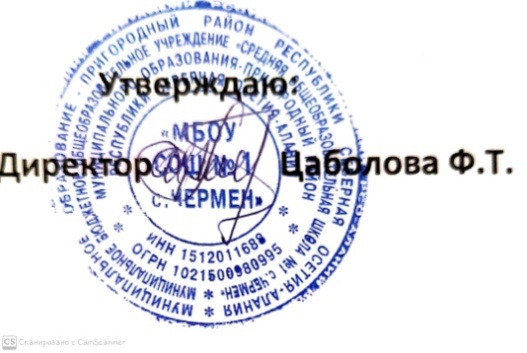 МенюНа 10. О2№Наименование блюдаНаименование блюдаВыход, грЗАВТРАКдля организации питания детей в МБОУ «ООШ №1 с.Чермен» ЗАВТРАКдля организации питания детей в МБОУ «ООШ №1 с.Чермен» ЗАВТРАКдля организации питания детей в МБОУ «ООШ №1 с.Чермен» 1.Масло сливочное Масло сливочное 102.Яйцо отварноеЯйцо отварное403.Шницель говяжий с кашей гречневой и маслом сливочнымШницель говяжий с кашей гречневой и маслом сливочным80/150/54.Хлеб пшеничныйХлеб пшеничный205.Хлеб ржанойХлеб ржаной206.Чай с сахаром и лимономЧай с сахаром и лимоном200/15Энергетическая ценность, ккалЭнергетическая ценность, ккал577,25577,25